															ZAŁĄCZNIK NR 5Szczegółowe lokalizacje prac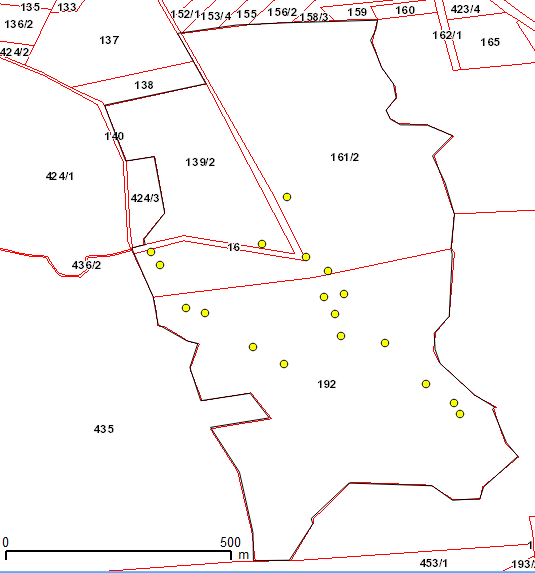 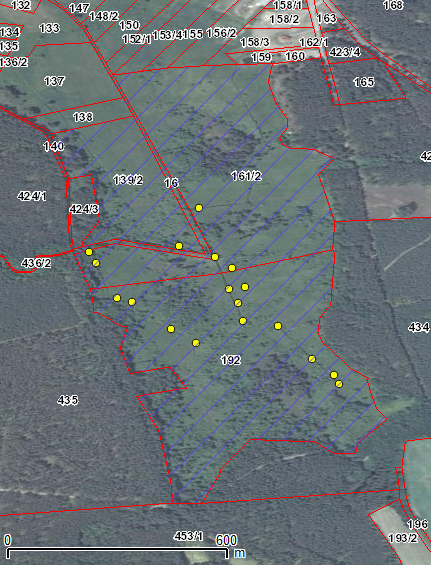 